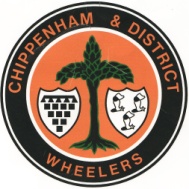 CHIPPENHAM & DISTRICT WHEELERSEvent promoted for and on behalf of Cycling Time Trials under their Rules and Regulations.10 MILE OPEN TIME TRIAL – COURSE U41Saturday 05th May 2018. Time of start – 08:00 hoursEVENT OFFICIALSEvent Secretary
Paul Winchcombe		Chippenham & District Wheelers			4 Farmhouse CourtMelkshamSN12 6FG07792 372309 (mobile)Timekeepers						Start: 	Mr Doug Gale 	West DC			Finish: Mrs S Edwards	Chippenham & District Wheelers		Officials						Start: 	Mr R Richardson	Chippenham & District WheelersFinish: Mr M Edwards	Chippenham & District Wheelers	DETAILS OF PRIZEWINNERS Winner of the Sheila Wiseman Memorial Trophy – Sara Gunn1 prize per rider rule appliesA NOTE FROM THE EVENT SECRETARY A huge thank you to everyone who helped make this event possible including marshals, event officials, timekeepers, starters, signing on and refreshments.  Thank you for riding this inaugural event on U41.  Feedback has been received and the start will move to give vehicles visibility of oncoming vehicles. ORDER OF FINISHTeam PlacingsOverallOverall1st Place £20.00Dan Martin2nd Place£15.00Nick English3rd Place£10.00Lee FrancisLadies1st Place Lady£20.00Sara GunnVets 1st Placed Vet £15.00Niel Dunnage2nd Placed Vet£10.00Phil Brown1st Place V40£10.00Luke Smith *1st Place V50£10.00Jim Beales (and not Paul Winchcombe as announced  Sorry Folks and well done Jim)1st Place V60£10.00Christopher Davis (also faster then V50!)Tandem1st Place£10Ms Joanna Knight  & Mr Andrew LeggeTeam1st Team£30Bristol South Cycling Club – Smith/Griffiths/KempTandemRiderClubCatTime1Ms Joanna KnightBristol South Cycling ClubLady00:22:31Mr Andrew LeggeBristol South Cycling ClubV4N/A2Mr Mark BradleyBristol South Cycling ClubV500:23:23Ms Kim SmaleBristol South Cycling ClubV5N/ASoloRiderClubCatTime1Mr Dan MartinUniversity of Bath Cycling ClubEspoir00:20:412Mr English NickAeroCoachSenior00:21:123Mr Lee FrancisVelo Club Bristol - Webbs CyclesSenior00:22:094Mr Griffiths JoshBristol South Cycling ClubEspoir00:22:135Mr Niel DunnageCotswold VeldrijdenV400:22:186Mr Phil BrowntrainSharpV400:22:297Mr Luke SmithBristol South Cycling ClubV400:22:318Mr Peter GarnettSwindon Road ClubV400:22:429Mr Robert JonesPerformance Cycles CCV400:22:4510Mr Christopher DavisGiant CC  Halo FilmsV600:22:4911Mr graeme davisDursley Road ClubV400:22:4912Mr Jim BealesDursley Road ClubV500:22:5813Mr Paul WinchcombeChippenham & District WheelersV500:23:0014Mr Davenne TristanNewbury RCV400:23:2115Mr MIke CoxChippenham & District WheelersV600:23:2616Mr Jamie Richardson paigeChippenham & District WheelersSenior00:23:3317Mr Curry JimMinuteman CCV400:23:4418Mr Pitman DarrenSodbury Cycle SportV400:23:5619Mr Davis LeeVeloVitesse/ALLCAP/James Barry/Johnson Controls – Hitachi/SiSV400:24:0120Mr Roy Carless Swindon Road ClubV500:24:0421Mr Daniel KempeBristol South Cycling ClubV500:24:1322Mr Mike AndersonVelo Club VentaV600:24:1823Mr Broad-Drake ChrisSwindon Road ClubV600:24:2224Mr PAUL STANDEN73Degrees CC, WestSide CoachingV400:24:2325Mr Paul FreegardChippenham & District WheelersV600:24:2726Mr Stephen WhiteDursley Road ClubV500:24:3427Ms Sarah GunnMinuteman CCLady00:24:3928Mr Maris BrugisBristol Road ClubSenior00:24:4329Mr Paul O'DriscollTeam Swindon CyclesV400:24:4530Mr Robert BrushWinchcombe Cycling ClubSenior00:24:5731Ms Jenny SimmondsLook Mum No Hands!Lady00:25:0132Mr Bryan TelfordTeam Swindon CyclesV500:25:4733Ms Phoebe DavisVeloVitesse/ALLCAP/James Barry/Johnson Controls – Hitachi/SiSLady00:26:2434Mr Robert LatchemSomer Valley Cycling ClubV700:26:5135Mr Hutchinson RobertBristol South Cycling ClubV600:27:0636Mr kelly andyBristol South Cycling ClubV500:27:1337Mr tickner jimVelo Club Bristol - Webbs CyclesV500:27:2038Mrs Susan CraneChippenham & District WheelersLady00:28:1739Ms Mary-Jane HutchinsonBristol South Cycling ClubLady00:28:4040Mr Chris SummersSotonia CCV600:28:5341Mr simon davisVTTA (Midlands) V400:29:28Mr Peter LynkBournemouth Jubilee WhsV5DNSMr Carlo ToledoGloucester City Cycling ClubV5DNSMr Robin ShortPerformance Cycles CCV4DNSMr Roger TaylorFrome and District WheelersV7DNSMr james sharrattSwindon Road ClubV6DNS(A)Mr Frowen IeuanCardiff JifSeniorDNS(A)Bristol South Cycling Club15Mr Luke Smith00:22:31Bristol South Cycling Club50Mr Griffiths Josh00:22:13Bristol South Cycling Club36Mr Daniel Kempe00:24:1301:08:57Chippenham & District Wheelers14Mr Paul Winchcombe00:23:00Chippenham & District Wheelers26Mr MIke Cox00:23:26Chippenham & District Wheelers38Mr Jamie Richardson paige00:23:3301:09:59Dursley Road Club33Mr Stephen White00:24:34Dursley Road Club35Mr graeme davis00:22:49Dursley Road Club45Mr Jim Beales00:22:5801:10:21Swindon Road Club40Mr Peter Garnett00:22:42Swindon Road Club48Mr Roy Carless 00:24:04Swindon Road Club53Mr Broad-Drake Chris00:24:2201:11:08